Rekonstrukce bytu manželů Homolových v 1. patře domu č.p. 1371, v ulici Víta Nejedlého, KladnoBourací práce:
zbourání cihlových příček tl. 8-9 cm, v koupelně 1, mezi kuchyní a koupelnou 2 a mezi kuchyní a chodbou vč. dveří mezi kuchyní a chodbou a dveří mezi koupelnou 1 a chodbou (plocha příček cekem 30 m2), demontáž stávající vany, odvoz sutiSKT:
zhotovení SKT příček tloušťky cca 10 cm
- mezi chodbou a kuchyní + koupelnou 2 se vstupnim otvorem do kuchyně
- mezi ložnicí a šatnou se vstupnim otvorem do šatny (s posuvnými dveřmi)
- mezi dětským pokojem a pracovnou (zvukotěsná příčka)
(plocha příček cekem 41 m2)
zhotovení SKT podhledů stropů ve všech místnostech (plocha cekem 115 m2)Zednické práce:
- zazdění otvoru po dveřích mezi koupelnou 1 a chodbou (itong)
- dozdění otvorů mezi kuchyní a koupelnou 2 (itong)
- vyzdění příčky uvnitř krbu mezi dětským pokojem a obývákem, tamtéž oprava průduchu komína a příprava otvoru v druhém průduchu pro přívod vzduchu ze sklepa pod plynový kotel
- drobné dozdívky otvorů po trubkách topení, vody, velké praskliny apod., vrtání otvorůObklady a dlažby:
zhotovení obkladů v koupelně 1 (vana, umyvadlo, záchod) v koupelně 2 (sprchový kout, umyvadlo, pračka) a v kuchyni mezi horní a dolní částí linky (plocha obkladů cca 25 m2)
zhotovení dlažby v koupelnách 1 a 2, v kuchyni a na chodbě (položit na stávající dlažby?)
(plocha dlažby cekem 27 m2)Sanita:
- instalace vany, umyvadla a záchodu (geberit) do koupelny 1
- instalace sprchového koutu, umyvadla a přívodů pro pračku v koupelně 2
- instalace dřezu v kuchyňské lince
napojení na stávající odpady v koupelně 1 (kde je hlavní odpad do kanalizace) a v kuchyni
přívod vody ze sklepa komínem do koupelny 2, rozvod plastovými trubkami k plynovému kotli se zásobníkem na chodbě a rozvod teplé a studené vody k bateriím v koupelnách 1 a 2 a k dřezové baterii v kuchyniTopení:
v bytě je plynový kotel a celkem 9 radiátorů.
- demontovat 6 stávajících litinových radiátorů
- instalovat na jejich místa 5 nových panelových radiátorů a jeden žebříkový (do koupelny 1) radiátory budou vybaveny kohouty s tepelnou regulací
- demontáž stávajících Cu rozvodů topné vody
- nové rozvody od kotle k radiátorům a zpět Cu trubkami provést s využitím stropních podhledů (2 větve, 4 radiátory na první větvi, 5 radiátorů na druhé větvi)
- předpokládám, že vzhledem k menšímu objemu nových radiátorů bude možno odinstalovat stávající přídavnou expanzivní nádobu od plynového kotle
- instalovat přívod vzduchu komínovým průduchem ze sklepa pod plynový kotelElektro:
přívod od hodin do bytu je na chodbě
- zrušit všechny stávající rozvody vypínače a zásuvky v bytě
- na chodbě instalovat pojistkovou skříňku a provést nové rozvody do bytu (s využitím stropních podhledů
- výkonové spotřebiče: elektrický sporák s troubou a myčka nádobí v kuchyni, pračka v koupelně 2, + 2 výkonové dvoj zásuvky v kuchyňské lince
- osvětlení. 9 stropních světel + 4 nástěnná, osvětlení kuchyňské linky
- zásuvky: cca 20 dvoj zásuvek v obytných místnostechPřiložené plány (nejsou v měřítku):- původní plán patra s vyznačením bouraných příček
- plán patra s vyznačením nových příček
- plán etážového topení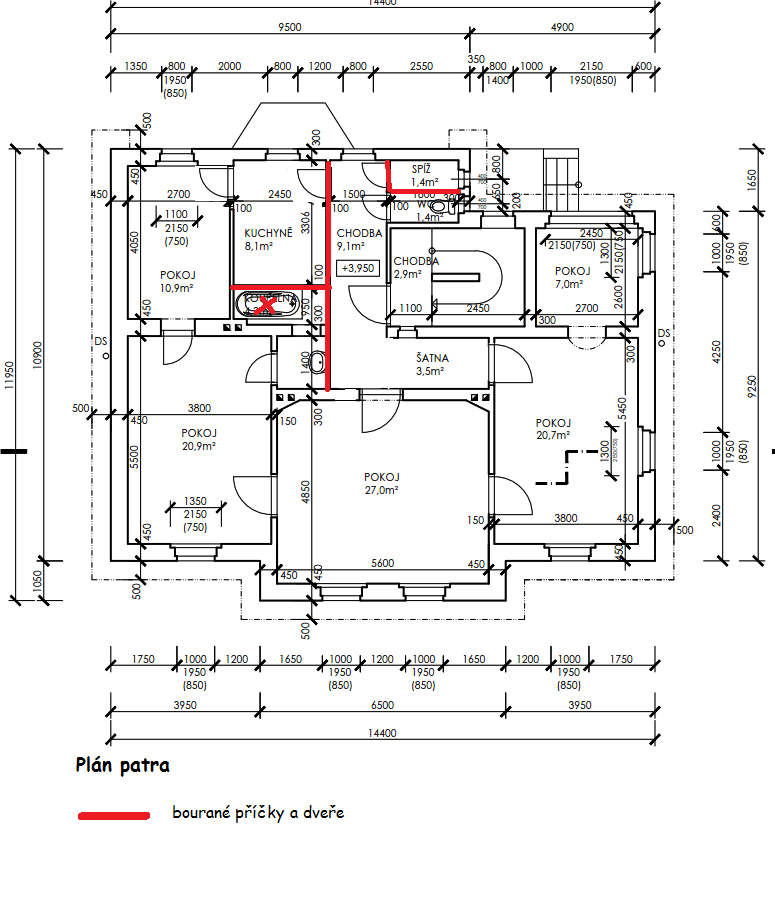 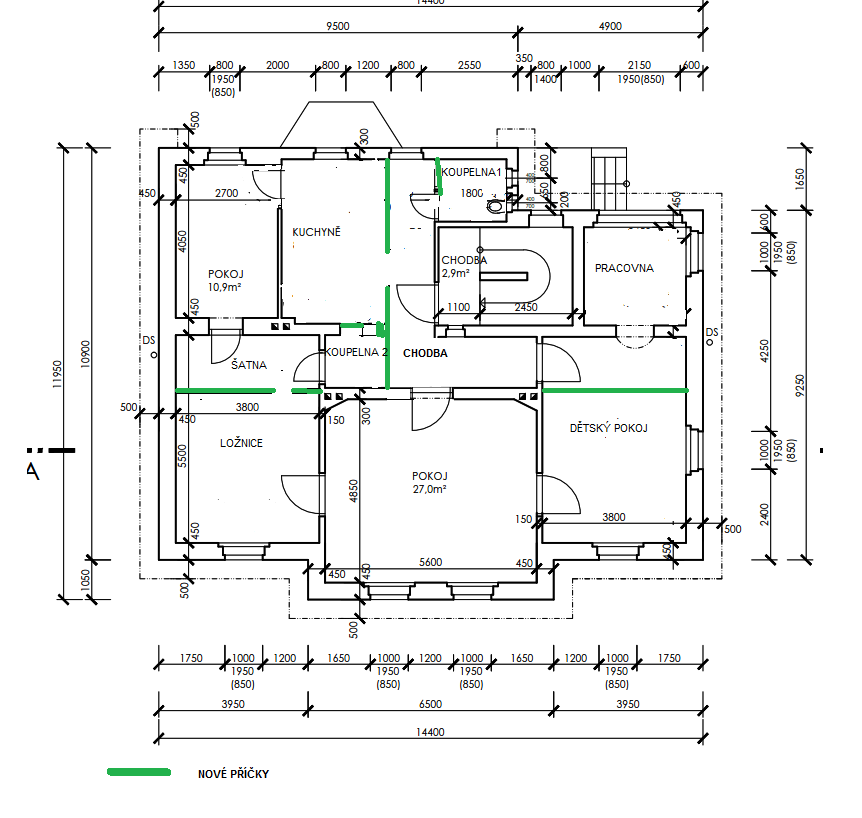 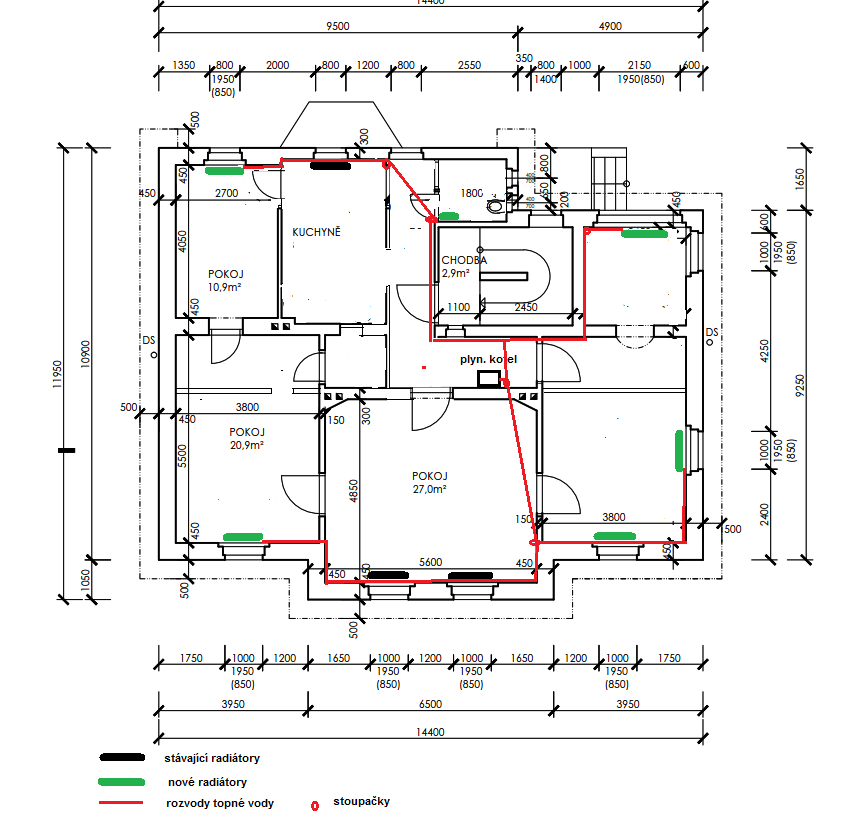 